ПРИЛОЖЕНИЕ 1* Участники, отправляя заявку на конкурс, подтверждают свое согласие на обработку персональных данных 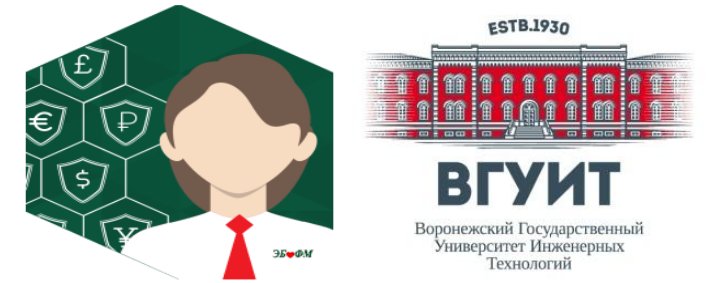 Всероссийский открытый интеллектуальный конкурс для школьников и студентов«МОЯ РОССИЯ»ЗАЯВКА НА УЧАСТИЕ*Сокращенное наименование образовательной организации,местонахождениеЭлектронный адрес образовательной организацииФамилия, имя, отчество обучающегося, класс (курс)Контактный телефон обучающегося (мобильный, городской)Электронный адрес обучающегосяФамилия, имя, отчестворуководителядолжностьКонтактный телефон руководителя (мобильный, городской)Электронный адрес руководителя НоминацияВид работыФорма представления работы